Państwowy Powiatowy Inspektor Sanitarny   Państwowy Powiatowy Inspektor Sanitarny   Państwowy Powiatowy Inspektor Sanitarny   Państwowy Powiatowy Inspektor Sanitarny   Państwowy Powiatowy Inspektor Sanitarny   Państwowy Powiatowy Inspektor Sanitarny   Państwowy Powiatowy Inspektor Sanitarny   Państwowy Powiatowy Inspektor Sanitarny   Państwowy Powiatowy Inspektor Sanitarny   Państwowy Powiatowy Inspektor Sanitarny   Państwowy Powiatowy Inspektor Sanitarny   Państwowy Powiatowy Inspektor Sanitarny   Państwowy Powiatowy Inspektor Sanitarny   Państwowy Powiatowy Inspektor Sanitarny   wwwwwwwwwwwwwwWniosek o wydanie zezwolenia na ekshumację ludzkich Wniosek o wydanie zezwolenia na ekshumację ludzkich Wniosek o wydanie zezwolenia na ekshumację ludzkich Wniosek o wydanie zezwolenia na ekshumację ludzkich Wniosek o wydanie zezwolenia na ekshumację ludzkich Wniosek o wydanie zezwolenia na ekshumację ludzkich Wniosek o wydanie zezwolenia na ekshumację ludzkich Wniosek o wydanie zezwolenia na ekshumację ludzkich Wniosek o wydanie zezwolenia na ekshumację ludzkich Wniosek o wydanie zezwolenia na ekshumację ludzkich Wniosek o wydanie zezwolenia na ekshumację ludzkich Wniosek o wydanie zezwolenia na ekshumację ludzkich Wniosek o wydanie zezwolenia na ekshumację ludzkich Wniosek o wydanie zezwolenia na ekshumację ludzkich Wniosek o wydanie zezwolenia na ekshumację ludzkich Wniosek o wydanie zezwolenia na ekshumację ludzkich Wniosek o wydanie zezwolenia na ekshumację ludzkich Wniosek o wydanie zezwolenia na ekshumację ludzkich Wniosek o wydanie zezwolenia na ekshumację ludzkich Wniosek o wydanie zezwolenia na ekshumację ludzkich Wniosek o wydanie zezwolenia na ekshumację ludzkich Wniosek o wydanie zezwolenia na ekshumację ludzkich Wniosek o wydanie zezwolenia na ekshumację ludzkich Wniosek o wydanie zezwolenia na ekshumację ludzkich Wniosek o wydanie zezwolenia na ekshumację ludzkich Wniosek o wydanie zezwolenia na ekshumację ludzkich Wniosek o wydanie zezwolenia na ekshumację ludzkich Wniosek o wydanie zezwolenia na ekshumację ludzkich Wniosek o wydanie zezwolenia na ekshumację ludzkich zwłok                               lubzwłok                               lubzwłok                               lubzwłok                               lubzwłok                               lubzwłok                               lubzwłok                               lubszczątkówszczątkówszczątkówszczątkówszczątkówszczątkówszczątkówszczątkówszczątkówszczątkówszczątkówszczątkówszczątkówszczątkówszczątkówszczątkówszczątkówszczątkówszczątków1. Instrukcja wypełnienia dokumentu1. Instrukcja wypełnienia dokumentu1. Instrukcja wypełnienia dokumentu1. Instrukcja wypełnienia dokumentu1. Instrukcja wypełnienia dokumentu1. Instrukcja wypełnienia dokumentu1. Instrukcja wypełnienia dokumentu1. Instrukcja wypełnienia dokumentu1. Instrukcja wypełnienia dokumentu1. Instrukcja wypełnienia dokumentu1. Instrukcja wypełnienia dokumentu1. Instrukcja wypełnienia dokumentu1. Instrukcja wypełnienia dokumentu1. Instrukcja wypełnienia dokumentu1. Instrukcja wypełnienia dokumentu1. Instrukcja wypełnienia dokumentu1. Instrukcja wypełnienia dokumentu1. Instrukcja wypełnienia dokumentu1. Instrukcja wypełnienia dokumentu1. Instrukcja wypełnienia dokumentu1. Instrukcja wypełnienia dokumentu1. Instrukcja wypełnienia dokumentu1. Instrukcja wypełnienia dokumentu1. Instrukcja wypełnienia dokumentu1. Instrukcja wypełnienia dokumentu1. Instrukcja wypełnienia dokumentu1. Instrukcja wypełnienia dokumentu1. Instrukcja wypełnienia dokumentu1. Instrukcja wypełnienia dokumentu1.1.Wniosek złóż do państwowego powiatowego inspektora sanitarnego lub do państwowego granicznego inspektora sanitarnego właściwego dla miejsca położenia grobu.Wniosek złóż do państwowego powiatowego inspektora sanitarnego lub do państwowego granicznego inspektora sanitarnego właściwego dla miejsca położenia grobu.Wniosek złóż do państwowego powiatowego inspektora sanitarnego lub do państwowego granicznego inspektora sanitarnego właściwego dla miejsca położenia grobu.Wniosek złóż do państwowego powiatowego inspektora sanitarnego lub do państwowego granicznego inspektora sanitarnego właściwego dla miejsca położenia grobu.Wniosek złóż do państwowego powiatowego inspektora sanitarnego lub do państwowego granicznego inspektora sanitarnego właściwego dla miejsca położenia grobu.Wniosek złóż do państwowego powiatowego inspektora sanitarnego lub do państwowego granicznego inspektora sanitarnego właściwego dla miejsca położenia grobu.Wniosek złóż do państwowego powiatowego inspektora sanitarnego lub do państwowego granicznego inspektora sanitarnego właściwego dla miejsca położenia grobu.Wniosek złóż do państwowego powiatowego inspektora sanitarnego lub do państwowego granicznego inspektora sanitarnego właściwego dla miejsca położenia grobu.Wniosek złóż do państwowego powiatowego inspektora sanitarnego lub do państwowego granicznego inspektora sanitarnego właściwego dla miejsca położenia grobu.Wniosek złóż do państwowego powiatowego inspektora sanitarnego lub do państwowego granicznego inspektora sanitarnego właściwego dla miejsca położenia grobu.Wniosek złóż do państwowego powiatowego inspektora sanitarnego lub do państwowego granicznego inspektora sanitarnego właściwego dla miejsca położenia grobu.Wniosek złóż do państwowego powiatowego inspektora sanitarnego lub do państwowego granicznego inspektora sanitarnego właściwego dla miejsca położenia grobu.Wniosek złóż do państwowego powiatowego inspektora sanitarnego lub do państwowego granicznego inspektora sanitarnego właściwego dla miejsca położenia grobu.Wniosek złóż do państwowego powiatowego inspektora sanitarnego lub do państwowego granicznego inspektora sanitarnego właściwego dla miejsca położenia grobu.Wniosek złóż do państwowego powiatowego inspektora sanitarnego lub do państwowego granicznego inspektora sanitarnego właściwego dla miejsca położenia grobu.Wniosek złóż do państwowego powiatowego inspektora sanitarnego lub do państwowego granicznego inspektora sanitarnego właściwego dla miejsca położenia grobu.Wniosek złóż do państwowego powiatowego inspektora sanitarnego lub do państwowego granicznego inspektora sanitarnego właściwego dla miejsca położenia grobu.Wniosek złóż do państwowego powiatowego inspektora sanitarnego lub do państwowego granicznego inspektora sanitarnego właściwego dla miejsca położenia grobu.Wniosek złóż do państwowego powiatowego inspektora sanitarnego lub do państwowego granicznego inspektora sanitarnego właściwego dla miejsca położenia grobu.Wniosek złóż do państwowego powiatowego inspektora sanitarnego lub do państwowego granicznego inspektora sanitarnego właściwego dla miejsca położenia grobu.Wniosek złóż do państwowego powiatowego inspektora sanitarnego lub do państwowego granicznego inspektora sanitarnego właściwego dla miejsca położenia grobu.Wniosek złóż do państwowego powiatowego inspektora sanitarnego lub do państwowego granicznego inspektora sanitarnego właściwego dla miejsca położenia grobu.Wniosek złóż do państwowego powiatowego inspektora sanitarnego lub do państwowego granicznego inspektora sanitarnego właściwego dla miejsca położenia grobu.Wniosek złóż do państwowego powiatowego inspektora sanitarnego lub do państwowego granicznego inspektora sanitarnego właściwego dla miejsca położenia grobu.Wniosek złóż do państwowego powiatowego inspektora sanitarnego lub do państwowego granicznego inspektora sanitarnego właściwego dla miejsca położenia grobu.Wniosek złóż do państwowego powiatowego inspektora sanitarnego lub do państwowego granicznego inspektora sanitarnego właściwego dla miejsca położenia grobu.Wniosek złóż do państwowego powiatowego inspektora sanitarnego lub do państwowego granicznego inspektora sanitarnego właściwego dla miejsca położenia grobu.2.2.WYPEŁNIJ WIELKIMI LITERAMI.WYPEŁNIJ WIELKIMI LITERAMI.WYPEŁNIJ WIELKIMI LITERAMI.WYPEŁNIJ WIELKIMI LITERAMI.WYPEŁNIJ WIELKIMI LITERAMI.WYPEŁNIJ WIELKIMI LITERAMI.WYPEŁNIJ WIELKIMI LITERAMI.WYPEŁNIJ WIELKIMI LITERAMI.WYPEŁNIJ WIELKIMI LITERAMI.WYPEŁNIJ WIELKIMI LITERAMI.WYPEŁNIJ WIELKIMI LITERAMI.WYPEŁNIJ WIELKIMI LITERAMI.WYPEŁNIJ WIELKIMI LITERAMI.WYPEŁNIJ WIELKIMI LITERAMI.WYPEŁNIJ WIELKIMI LITERAMI.WYPEŁNIJ WIELKIMI LITERAMI.WYPEŁNIJ WIELKIMI LITERAMI.WYPEŁNIJ WIELKIMI LITERAMI.WYPEŁNIJ WIELKIMI LITERAMI.WYPEŁNIJ WIELKIMI LITERAMI.WYPEŁNIJ WIELKIMI LITERAMI.WYPEŁNIJ WIELKIMI LITERAMI.WYPEŁNIJ WIELKIMI LITERAMI.WYPEŁNIJ WIELKIMI LITERAMI.WYPEŁNIJ WIELKIMI LITERAMI.WYPEŁNIJ WIELKIMI LITERAMI.WYPEŁNIJ WIELKIMI LITERAMI.3.3.Pola wyboru oznaczaj  lub .Pola wyboru oznaczaj  lub .Pola wyboru oznaczaj  lub .Pola wyboru oznaczaj  lub .Pola wyboru oznaczaj  lub .Pola wyboru oznaczaj  lub .Pola wyboru oznaczaj  lub .Pola wyboru oznaczaj  lub .Pola wyboru oznaczaj  lub .Pola wyboru oznaczaj  lub .Pola wyboru oznaczaj  lub .Pola wyboru oznaczaj  lub .Pola wyboru oznaczaj  lub .Pola wyboru oznaczaj  lub .Pola wyboru oznaczaj  lub .Pola wyboru oznaczaj  lub .Pola wyboru oznaczaj  lub .Pola wyboru oznaczaj  lub .Pola wyboru oznaczaj  lub .Pola wyboru oznaczaj  lub .Pola wyboru oznaczaj  lub .Pola wyboru oznaczaj  lub .Pola wyboru oznaczaj  lub .Pola wyboru oznaczaj  lub .Pola wyboru oznaczaj  lub .Pola wyboru oznaczaj  lub .Pola wyboru oznaczaj  lub .4.4.Wypełniaj kolorem czarnym lub niebieskim.Wypełniaj kolorem czarnym lub niebieskim.Wypełniaj kolorem czarnym lub niebieskim.Wypełniaj kolorem czarnym lub niebieskim.Wypełniaj kolorem czarnym lub niebieskim.Wypełniaj kolorem czarnym lub niebieskim.Wypełniaj kolorem czarnym lub niebieskim.Wypełniaj kolorem czarnym lub niebieskim.Wypełniaj kolorem czarnym lub niebieskim.Wypełniaj kolorem czarnym lub niebieskim.Wypełniaj kolorem czarnym lub niebieskim.Wypełniaj kolorem czarnym lub niebieskim.Wypełniaj kolorem czarnym lub niebieskim.Wypełniaj kolorem czarnym lub niebieskim.Wypełniaj kolorem czarnym lub niebieskim.Wypełniaj kolorem czarnym lub niebieskim.Wypełniaj kolorem czarnym lub niebieskim.Wypełniaj kolorem czarnym lub niebieskim.Wypełniaj kolorem czarnym lub niebieskim.Wypełniaj kolorem czarnym lub niebieskim.Wypełniaj kolorem czarnym lub niebieskim.Wypełniaj kolorem czarnym lub niebieskim.Wypełniaj kolorem czarnym lub niebieskim.Wypełniaj kolorem czarnym lub niebieskim.Wypełniaj kolorem czarnym lub niebieskim.Wypełniaj kolorem czarnym lub niebieskim.Wypełniaj kolorem czarnym lub niebieskim.2. Dane wnioskodawcy2. Dane wnioskodawcy2. Dane wnioskodawcy2. Dane wnioskodawcy2. Dane wnioskodawcy2. Dane wnioskodawcy2. Dane wnioskodawcy2. Dane wnioskodawcy2. Dane wnioskodawcy2. Dane wnioskodawcy2. Dane wnioskodawcy2. Dane wnioskodawcy2. Dane wnioskodawcy2. Dane wnioskodawcy2. Dane wnioskodawcy2. Dane wnioskodawcy2. Dane wnioskodawcy2. Dane wnioskodawcy2. Dane wnioskodawcy2. Dane wnioskodawcy2. Dane wnioskodawcy2. Dane wnioskodawcy2. Dane wnioskodawcy2. Dane wnioskodawcy2. Dane wnioskodawcy2. Dane wnioskodawcy2. Dane wnioskodawcy2. Dane wnioskodawcy2. Dane wnioskodawcy2.1. Dane identyfikacyjne wnioskodawcy2.1. Dane identyfikacyjne wnioskodawcy2.1. Dane identyfikacyjne wnioskodawcy2.1. Dane identyfikacyjne wnioskodawcy2.1. Dane identyfikacyjne wnioskodawcy2.1. Dane identyfikacyjne wnioskodawcy2.1. Dane identyfikacyjne wnioskodawcy2.1. Dane identyfikacyjne wnioskodawcy2.1. Dane identyfikacyjne wnioskodawcy2.1. Dane identyfikacyjne wnioskodawcy2.1. Dane identyfikacyjne wnioskodawcy2.1. Dane identyfikacyjne wnioskodawcy2.1. Dane identyfikacyjne wnioskodawcy2.1. Dane identyfikacyjne wnioskodawcy2.1. Dane identyfikacyjne wnioskodawcy2.1. Dane identyfikacyjne wnioskodawcy2.1. Dane identyfikacyjne wnioskodawcy2.1. Dane identyfikacyjne wnioskodawcy2.1. Dane identyfikacyjne wnioskodawcy2.1. Dane identyfikacyjne wnioskodawcy2.1. Dane identyfikacyjne wnioskodawcy2.1. Dane identyfikacyjne wnioskodawcy2.1. Dane identyfikacyjne wnioskodawcy2.1. Dane identyfikacyjne wnioskodawcy2.1. Dane identyfikacyjne wnioskodawcy2.1. Dane identyfikacyjne wnioskodawcy2.1. Dane identyfikacyjne wnioskodawcyImię i nazwiskoImię i nazwiskoNumer dowodu osobistegoNumer dowodu osobistegoStopień pokrewieństwa w stosunku do osoby zmarłejStopień pokrewieństwa w stosunku do osoby zmarłej2.2. Adres miejsca zamieszkania wnioskodawcy2.2. Adres miejsca zamieszkania wnioskodawcy2.2. Adres miejsca zamieszkania wnioskodawcy2.2. Adres miejsca zamieszkania wnioskodawcy2.2. Adres miejsca zamieszkania wnioskodawcy2.2. Adres miejsca zamieszkania wnioskodawcy2.2. Adres miejsca zamieszkania wnioskodawcy2.2. Adres miejsca zamieszkania wnioskodawcy2.2. Adres miejsca zamieszkania wnioskodawcy2.2. Adres miejsca zamieszkania wnioskodawcy2.2. Adres miejsca zamieszkania wnioskodawcy2.2. Adres miejsca zamieszkania wnioskodawcy2.2. Adres miejsca zamieszkania wnioskodawcy2.2. Adres miejsca zamieszkania wnioskodawcy2.2. Adres miejsca zamieszkania wnioskodawcy2.2. Adres miejsca zamieszkania wnioskodawcy2.2. Adres miejsca zamieszkania wnioskodawcy2.2. Adres miejsca zamieszkania wnioskodawcy2.2. Adres miejsca zamieszkania wnioskodawcy2.2. Adres miejsca zamieszkania wnioskodawcy2.2. Adres miejsca zamieszkania wnioskodawcy2.2. Adres miejsca zamieszkania wnioskodawcy2.2. Adres miejsca zamieszkania wnioskodawcy2.2. Adres miejsca zamieszkania wnioskodawcy2.2. Adres miejsca zamieszkania wnioskodawcy2.2. Adres miejsca zamieszkania wnioskodawcy2.2. Adres miejsca zamieszkania wnioskodawcyMiejscowośćMiejscowośćUlicaUlicaNr domuNr domuNr lokaluNr lokaluNr lokaluNr lokaluKod pocztowyKod pocztowyKod pocztowyKod pocztowyKod pocztowyKod pocztowyKod pocztowyKod pocztowy-2.3. Dane kontaktowe wnioskodawcy (dane kontaktowe nie są obowiązkowe, ale ułatwią kontakt w sprawie wniosku)2.3. Dane kontaktowe wnioskodawcy (dane kontaktowe nie są obowiązkowe, ale ułatwią kontakt w sprawie wniosku)2.3. Dane kontaktowe wnioskodawcy (dane kontaktowe nie są obowiązkowe, ale ułatwią kontakt w sprawie wniosku)2.3. Dane kontaktowe wnioskodawcy (dane kontaktowe nie są obowiązkowe, ale ułatwią kontakt w sprawie wniosku)2.3. Dane kontaktowe wnioskodawcy (dane kontaktowe nie są obowiązkowe, ale ułatwią kontakt w sprawie wniosku)2.3. Dane kontaktowe wnioskodawcy (dane kontaktowe nie są obowiązkowe, ale ułatwią kontakt w sprawie wniosku)2.3. Dane kontaktowe wnioskodawcy (dane kontaktowe nie są obowiązkowe, ale ułatwią kontakt w sprawie wniosku)2.3. Dane kontaktowe wnioskodawcy (dane kontaktowe nie są obowiązkowe, ale ułatwią kontakt w sprawie wniosku)2.3. Dane kontaktowe wnioskodawcy (dane kontaktowe nie są obowiązkowe, ale ułatwią kontakt w sprawie wniosku)2.3. Dane kontaktowe wnioskodawcy (dane kontaktowe nie są obowiązkowe, ale ułatwią kontakt w sprawie wniosku)2.3. Dane kontaktowe wnioskodawcy (dane kontaktowe nie są obowiązkowe, ale ułatwią kontakt w sprawie wniosku)2.3. Dane kontaktowe wnioskodawcy (dane kontaktowe nie są obowiązkowe, ale ułatwią kontakt w sprawie wniosku)2.3. Dane kontaktowe wnioskodawcy (dane kontaktowe nie są obowiązkowe, ale ułatwią kontakt w sprawie wniosku)2.3. Dane kontaktowe wnioskodawcy (dane kontaktowe nie są obowiązkowe, ale ułatwią kontakt w sprawie wniosku)2.3. Dane kontaktowe wnioskodawcy (dane kontaktowe nie są obowiązkowe, ale ułatwią kontakt w sprawie wniosku)2.3. Dane kontaktowe wnioskodawcy (dane kontaktowe nie są obowiązkowe, ale ułatwią kontakt w sprawie wniosku)2.3. Dane kontaktowe wnioskodawcy (dane kontaktowe nie są obowiązkowe, ale ułatwią kontakt w sprawie wniosku)2.3. Dane kontaktowe wnioskodawcy (dane kontaktowe nie są obowiązkowe, ale ułatwią kontakt w sprawie wniosku)2.3. Dane kontaktowe wnioskodawcy (dane kontaktowe nie są obowiązkowe, ale ułatwią kontakt w sprawie wniosku)2.3. Dane kontaktowe wnioskodawcy (dane kontaktowe nie są obowiązkowe, ale ułatwią kontakt w sprawie wniosku)2.3. Dane kontaktowe wnioskodawcy (dane kontaktowe nie są obowiązkowe, ale ułatwią kontakt w sprawie wniosku)2.3. Dane kontaktowe wnioskodawcy (dane kontaktowe nie są obowiązkowe, ale ułatwią kontakt w sprawie wniosku)2.3. Dane kontaktowe wnioskodawcy (dane kontaktowe nie są obowiązkowe, ale ułatwią kontakt w sprawie wniosku)2.3. Dane kontaktowe wnioskodawcy (dane kontaktowe nie są obowiązkowe, ale ułatwią kontakt w sprawie wniosku)2.3. Dane kontaktowe wnioskodawcy (dane kontaktowe nie są obowiązkowe, ale ułatwią kontakt w sprawie wniosku)2.3. Dane kontaktowe wnioskodawcy (dane kontaktowe nie są obowiązkowe, ale ułatwią kontakt w sprawie wniosku)2.3. Dane kontaktowe wnioskodawcy (dane kontaktowe nie są obowiązkowe, ale ułatwią kontakt w sprawie wniosku)Numer telefonu Numer telefonu 2.4. Dane pełnomocnika (podaj, jeśli w sprawie ustanowiłeś pełnomocnika)2.4. Dane pełnomocnika (podaj, jeśli w sprawie ustanowiłeś pełnomocnika)2.4. Dane pełnomocnika (podaj, jeśli w sprawie ustanowiłeś pełnomocnika)2.4. Dane pełnomocnika (podaj, jeśli w sprawie ustanowiłeś pełnomocnika)2.4. Dane pełnomocnika (podaj, jeśli w sprawie ustanowiłeś pełnomocnika)2.4. Dane pełnomocnika (podaj, jeśli w sprawie ustanowiłeś pełnomocnika)2.4. Dane pełnomocnika (podaj, jeśli w sprawie ustanowiłeś pełnomocnika)2.4. Dane pełnomocnika (podaj, jeśli w sprawie ustanowiłeś pełnomocnika)2.4. Dane pełnomocnika (podaj, jeśli w sprawie ustanowiłeś pełnomocnika)2.4. Dane pełnomocnika (podaj, jeśli w sprawie ustanowiłeś pełnomocnika)2.4. Dane pełnomocnika (podaj, jeśli w sprawie ustanowiłeś pełnomocnika)2.4. Dane pełnomocnika (podaj, jeśli w sprawie ustanowiłeś pełnomocnika)2.4. Dane pełnomocnika (podaj, jeśli w sprawie ustanowiłeś pełnomocnika)2.4. Dane pełnomocnika (podaj, jeśli w sprawie ustanowiłeś pełnomocnika)2.4. Dane pełnomocnika (podaj, jeśli w sprawie ustanowiłeś pełnomocnika)2.4. Dane pełnomocnika (podaj, jeśli w sprawie ustanowiłeś pełnomocnika)2.4. Dane pełnomocnika (podaj, jeśli w sprawie ustanowiłeś pełnomocnika)2.4. Dane pełnomocnika (podaj, jeśli w sprawie ustanowiłeś pełnomocnika)2.4. Dane pełnomocnika (podaj, jeśli w sprawie ustanowiłeś pełnomocnika)2.4. Dane pełnomocnika (podaj, jeśli w sprawie ustanowiłeś pełnomocnika)2.4. Dane pełnomocnika (podaj, jeśli w sprawie ustanowiłeś pełnomocnika)2.4. Dane pełnomocnika (podaj, jeśli w sprawie ustanowiłeś pełnomocnika)2.4. Dane pełnomocnika (podaj, jeśli w sprawie ustanowiłeś pełnomocnika)2.4. Dane pełnomocnika (podaj, jeśli w sprawie ustanowiłeś pełnomocnika)2.4. Dane pełnomocnika (podaj, jeśli w sprawie ustanowiłeś pełnomocnika)2.4. Dane pełnomocnika (podaj, jeśli w sprawie ustanowiłeś pełnomocnika)2.4. Dane pełnomocnika (podaj, jeśli w sprawie ustanowiłeś pełnomocnika)Imię i nazwiskoImię i nazwisko2.5. Adres korespondencyjny wnioskodawcy (jeśli w sprawie ustanowiłeś pełnomocnika, to podaj jego adres)2.5. Adres korespondencyjny wnioskodawcy (jeśli w sprawie ustanowiłeś pełnomocnika, to podaj jego adres)2.5. Adres korespondencyjny wnioskodawcy (jeśli w sprawie ustanowiłeś pełnomocnika, to podaj jego adres)2.5. Adres korespondencyjny wnioskodawcy (jeśli w sprawie ustanowiłeś pełnomocnika, to podaj jego adres)2.5. Adres korespondencyjny wnioskodawcy (jeśli w sprawie ustanowiłeś pełnomocnika, to podaj jego adres)2.5. Adres korespondencyjny wnioskodawcy (jeśli w sprawie ustanowiłeś pełnomocnika, to podaj jego adres)2.5. Adres korespondencyjny wnioskodawcy (jeśli w sprawie ustanowiłeś pełnomocnika, to podaj jego adres)2.5. Adres korespondencyjny wnioskodawcy (jeśli w sprawie ustanowiłeś pełnomocnika, to podaj jego adres)2.5. Adres korespondencyjny wnioskodawcy (jeśli w sprawie ustanowiłeś pełnomocnika, to podaj jego adres)2.5. Adres korespondencyjny wnioskodawcy (jeśli w sprawie ustanowiłeś pełnomocnika, to podaj jego adres)2.5. Adres korespondencyjny wnioskodawcy (jeśli w sprawie ustanowiłeś pełnomocnika, to podaj jego adres)2.5. Adres korespondencyjny wnioskodawcy (jeśli w sprawie ustanowiłeś pełnomocnika, to podaj jego adres)2.5. Adres korespondencyjny wnioskodawcy (jeśli w sprawie ustanowiłeś pełnomocnika, to podaj jego adres)2.5. Adres korespondencyjny wnioskodawcy (jeśli w sprawie ustanowiłeś pełnomocnika, to podaj jego adres)2.5. Adres korespondencyjny wnioskodawcy (jeśli w sprawie ustanowiłeś pełnomocnika, to podaj jego adres)2.5. Adres korespondencyjny wnioskodawcy (jeśli w sprawie ustanowiłeś pełnomocnika, to podaj jego adres)2.5. Adres korespondencyjny wnioskodawcy (jeśli w sprawie ustanowiłeś pełnomocnika, to podaj jego adres)2.5. Adres korespondencyjny wnioskodawcy (jeśli w sprawie ustanowiłeś pełnomocnika, to podaj jego adres)2.5. Adres korespondencyjny wnioskodawcy (jeśli w sprawie ustanowiłeś pełnomocnika, to podaj jego adres)2.5. Adres korespondencyjny wnioskodawcy (jeśli w sprawie ustanowiłeś pełnomocnika, to podaj jego adres)2.5. Adres korespondencyjny wnioskodawcy (jeśli w sprawie ustanowiłeś pełnomocnika, to podaj jego adres)2.5. Adres korespondencyjny wnioskodawcy (jeśli w sprawie ustanowiłeś pełnomocnika, to podaj jego adres)2.5. Adres korespondencyjny wnioskodawcy (jeśli w sprawie ustanowiłeś pełnomocnika, to podaj jego adres)2.5. Adres korespondencyjny wnioskodawcy (jeśli w sprawie ustanowiłeś pełnomocnika, to podaj jego adres)2.5. Adres korespondencyjny wnioskodawcy (jeśli w sprawie ustanowiłeś pełnomocnika, to podaj jego adres)2.5. Adres korespondencyjny wnioskodawcy (jeśli w sprawie ustanowiłeś pełnomocnika, to podaj jego adres)2.5. Adres korespondencyjny wnioskodawcy (jeśli w sprawie ustanowiłeś pełnomocnika, to podaj jego adres)MiejscowośćMiejscowośćUlicaUlica		Nr domu		Nr domuNr lokaluNr lokaluNr lokaluNr lokaluKod pocztowyKod pocztowyKod pocztowyKod pocztowyKod pocztowyKod pocztowyKod pocztowyKod pocztowy-3. Treść wniosku3. Treść wniosku3. Treść wniosku3. Treść wniosku3. Treść wniosku3. Treść wniosku3. Treść wniosku3. Treść wniosku3. Treść wniosku3. Treść wniosku3. Treść wniosku3. Treść wniosku3. Treść wniosku3. Treść wniosku3. Treść wniosku3. Treść wniosku3. Treść wniosku3. Treść wniosku3. Treść wniosku3. Treść wniosku3. Treść wniosku3. Treść wniosku3. Treść wniosku3. Treść wniosku3. Treść wniosku3. Treść wniosku3. Treść wniosku3. Treść wniosku3. Treść wniosku3.1. Przeprowadzający ekshumację i jej terminu3.1. Przeprowadzający ekshumację i jej terminu3.1. Przeprowadzający ekshumację i jej terminu3.1. Przeprowadzający ekshumację i jej terminu3.1. Przeprowadzający ekshumację i jej terminu3.1. Przeprowadzający ekshumację i jej terminu3.1. Przeprowadzający ekshumację i jej terminu3.1. Przeprowadzający ekshumację i jej terminu3.1. Przeprowadzający ekshumację i jej terminu3.1. Przeprowadzający ekshumację i jej terminu3.1. Przeprowadzający ekshumację i jej terminu3.1. Przeprowadzający ekshumację i jej terminu3.1. Przeprowadzający ekshumację i jej terminu3.1. Przeprowadzający ekshumację i jej terminu3.1. Przeprowadzający ekshumację i jej terminu3.1. Przeprowadzający ekshumację i jej terminu3.1. Przeprowadzający ekshumację i jej terminu3.1. Przeprowadzający ekshumację i jej terminu3.1. Przeprowadzający ekshumację i jej terminu3.1. Przeprowadzający ekshumację i jej terminu3.1. Przeprowadzający ekshumację i jej terminu3.1. Przeprowadzający ekshumację i jej terminu3.1. Przeprowadzający ekshumację i jej terminu3.1. Przeprowadzający ekshumację i jej terminu3.1. Przeprowadzający ekshumację i jej terminu3.1. Przeprowadzający ekshumację i jej terminu3.1. Przeprowadzający ekshumację i jej terminu3.1. Przeprowadzający ekshumację i jej terminu3.1. Przeprowadzający ekshumację i jej terminu3.1. Przeprowadzający ekshumację i jej terminu3.1. Przeprowadzający ekshumację i jej terminu3.1. Przeprowadzający ekshumację i jej terminu3.1. Przeprowadzający ekshumację i jej terminu3.1. Przeprowadzający ekshumację i jej terminu3.1. Przeprowadzający ekshumację i jej terminu3.1. Przeprowadzający ekshumację i jej terminu3.1. Przeprowadzający ekshumację i jej terminu3.1. Przeprowadzający ekshumację i jej terminu3.1. Przeprowadzający ekshumację i jej terminu3.1. Przeprowadzający ekshumację i jej terminu3.1. Przeprowadzający ekshumację i jej terminu3.1. Przeprowadzający ekshumację i jej terminu3.1. Przeprowadzający ekshumację i jej terminu3.1. Przeprowadzający ekshumację i jej terminu3.1. Przeprowadzający ekshumację i jej terminu3.1. Przeprowadzający ekshumację i jej terminu3.1. Przeprowadzający ekshumację i jej terminu3.1. Przeprowadzający ekshumację i jej terminu3.1. Przeprowadzający ekshumację i jej terminu3.1. Przeprowadzający ekshumację i jej terminu3.1. Przeprowadzający ekshumację i jej terminu3.1. Przeprowadzający ekshumację i jej terminu3.1. Przeprowadzający ekshumację i jej terminu3.1. Przeprowadzający ekshumację i jej terminu3.1. Przeprowadzający ekshumację i jej terminu3.1. Przeprowadzający ekshumację i jej terminu3.1. Przeprowadzający ekshumację i jej terminu3.1. Przeprowadzający ekshumację i jej terminu3.1. Przeprowadzający ekshumację i jej terminu3.1. Przeprowadzający ekshumację i jej terminu3.1. Przeprowadzający ekshumację i jej terminu3.1. Przeprowadzający ekshumację i jej terminu3.1. Przeprowadzający ekshumację i jej terminu3.1. Przeprowadzający ekshumację i jej terminu3.1. Przeprowadzający ekshumację i jej terminu3.1. Przeprowadzający ekshumację i jej terminu3.1. Przeprowadzający ekshumację i jej terminu3.1. Przeprowadzający ekshumację i jej terminu3.1. Przeprowadzający ekshumację i jej terminu3.1. Przeprowadzający ekshumację i jej terminu3.1. Przeprowadzający ekshumację i jej terminu3.1. Przeprowadzający ekshumację i jej terminu3.1. Przeprowadzający ekshumację i jej terminu3.1. Przeprowadzający ekshumację i jej terminu3.1. Przeprowadzający ekshumację i jej terminu3.1. Przeprowadzający ekshumację i jej terminu3.1. Przeprowadzający ekshumację i jej terminu3.1. Przeprowadzający ekshumację i jej terminu3.1. Przeprowadzający ekshumację i jej terminu3.1. Przeprowadzający ekshumację i jej terminu3.1. Przeprowadzający ekshumację i jej terminu3.1. Przeprowadzający ekshumację i jej terminu3.1. Przeprowadzający ekshumację i jej terminu3.1. Przeprowadzający ekshumację i jej terminu3.1. Przeprowadzający ekshumację i jej terminu3.1. Przeprowadzający ekshumację i jej terminu3.1. Przeprowadzający ekshumację i jej terminu3.1. Przeprowadzający ekshumację i jej terminu3.1. Przeprowadzający ekshumację i jej terminu3.1. Przeprowadzający ekshumację i jej terminu3.1. Przeprowadzający ekshumację i jej terminu3.1. Przeprowadzający ekshumację i jej terminu3.1. Przeprowadzający ekshumację i jej terminu3.1. Przeprowadzający ekshumację i jej terminu3.1. Przeprowadzający ekshumację i jej terminu3.1. Przeprowadzający ekshumację i jej terminu3.1. Przeprowadzający ekshumację i jej terminu3.1. Przeprowadzający ekshumację i jej terminu3.1. Przeprowadzający ekshumację i jej terminu3.1. Przeprowadzający ekshumację i jej terminu3.1. Przeprowadzający ekshumację i jej terminu3.1. Przeprowadzający ekshumację i jej terminu3.1. Przeprowadzający ekshumację i jej terminu3.1. Przeprowadzający ekshumację i jej terminu3.1. Przeprowadzający ekshumację i jej terminu3.1. Przeprowadzający ekshumację i jej terminu3.1. Przeprowadzający ekshumację i jej terminu3.1. Przeprowadzający ekshumację i jej terminu3.1. Przeprowadzający ekshumację i jej terminu3.1. Przeprowadzający ekshumację i jej terminu3.1. Przeprowadzający ekshumację i jej terminu3.1. Przeprowadzający ekshumację i jej terminu3.1. Przeprowadzający ekshumację i jej terminu3.1. Przeprowadzający ekshumację i jej terminu3.1. Przeprowadzający ekshumację i jej terminu3.1. Przeprowadzający ekshumację i jej terminu3.1. Przeprowadzający ekshumację i jej terminu3.1. Przeprowadzający ekshumację i jej terminu3.1. Przeprowadzający ekshumację i jej terminu3.1. Przeprowadzający ekshumację i jej terminu3.1. Przeprowadzający ekshumację i jej terminu3.1. Przeprowadzający ekshumację i jej terminu3.1. Przeprowadzający ekshumację i jej terminu3.1. Przeprowadzający ekshumację i jej terminu3.1. Przeprowadzający ekshumację i jej terminu3.1. Przeprowadzający ekshumację i jej terminu3.1. Przeprowadzający ekshumację i jej terminu3.1. Przeprowadzający ekshumację i jej terminu3.1. Przeprowadzający ekshumację i jej terminu3.1. Przeprowadzający ekshumację i jej terminu3.1. Przeprowadzający ekshumację i jej terminu3.1. Przeprowadzający ekshumację i jej terminu3.1. Przeprowadzający ekshumację i jej terminu3.1. Przeprowadzający ekshumację i jej terminu3.1. Przeprowadzający ekshumację i jej terminu3.2. Uzasadnienie (podaj powód ekshumacji)3.2. Uzasadnienie (podaj powód ekshumacji)3.2. Uzasadnienie (podaj powód ekshumacji)3.2. Uzasadnienie (podaj powód ekshumacji)3.2. Uzasadnienie (podaj powód ekshumacji)3.2. Uzasadnienie (podaj powód ekshumacji)3.2. Uzasadnienie (podaj powód ekshumacji)3.2. Uzasadnienie (podaj powód ekshumacji)3.2. Uzasadnienie (podaj powód ekshumacji)3.2. Uzasadnienie (podaj powód ekshumacji)3.2. Uzasadnienie (podaj powód ekshumacji)3.2. Uzasadnienie (podaj powód ekshumacji)3.2. Uzasadnienie (podaj powód ekshumacji)3.2. Uzasadnienie (podaj powód ekshumacji)3.2. Uzasadnienie (podaj powód ekshumacji)3.2. Uzasadnienie (podaj powód ekshumacji)3.2. Uzasadnienie (podaj powód ekshumacji)3.2. Uzasadnienie (podaj powód ekshumacji)3.2. Uzasadnienie (podaj powód ekshumacji)3.2. Uzasadnienie (podaj powód ekshumacji)3.2. Uzasadnienie (podaj powód ekshumacji)3.2. Uzasadnienie (podaj powód ekshumacji)3.2. Uzasadnienie (podaj powód ekshumacji)3.2. Uzasadnienie (podaj powód ekshumacji)3.2. Uzasadnienie (podaj powód ekshumacji)3.2. Uzasadnienie (podaj powód ekshumacji)3.2. Uzasadnienie (podaj powód ekshumacji)3.3. Dane dotyczące osoby zmarłej3.3. Dane dotyczące osoby zmarłej3.3. Dane dotyczące osoby zmarłej3.3. Dane dotyczące osoby zmarłej3.3. Dane dotyczące osoby zmarłej3.3. Dane dotyczące osoby zmarłej3.3. Dane dotyczące osoby zmarłej3.3. Dane dotyczące osoby zmarłej3.3. Dane dotyczące osoby zmarłej3.3. Dane dotyczące osoby zmarłej3.3. Dane dotyczące osoby zmarłej3.3. Dane dotyczące osoby zmarłej3.3. Dane dotyczące osoby zmarłej3.3. Dane dotyczące osoby zmarłej3.3. Dane dotyczące osoby zmarłej3.3. Dane dotyczące osoby zmarłej3.3. Dane dotyczące osoby zmarłej3.3. Dane dotyczące osoby zmarłej3.3. Dane dotyczące osoby zmarłej3.3. Dane dotyczące osoby zmarłej3.3. Dane dotyczące osoby zmarłej3.3. Dane dotyczące osoby zmarłej3.3. Dane dotyczące osoby zmarłej3.3. Dane dotyczące osoby zmarłej3.3. Dane dotyczące osoby zmarłej3.3. Dane dotyczące osoby zmarłej3.3. Dane dotyczące osoby zmarłejImię i nazwiskoImię i nazwiskoMiejsce urodzeniaMiejsce urodzenia       Data    urodzenia       Data    urodzenia       Data    urodzenia       Data    urodzenia       Data    urodzenia       Data    urodzenia       Data    urodzenia       Data    urodzenia--Miejsce zgonuMiejsce zgonuData zgonuData zgonuData zgonuData zgonuData zgonuData zgonuData zgonuData zgonu--Przyczyna zgonuPrzyczyna zgonuChoroba niezakaźnaChoroba niezakaźnaChoroba niezakaźnaChoroba niezakaźnaChoroba niezakaźnaChoroba niezakaźnaChoroba niezakaźnaChoroba niezakaźnaChoroba niezakaźnaChoroba niezakaźnaChoroba niezakaźnaChoroba niezakaźnaChoroba niezakaźnaChoroba niezakaźnaChoroba niezakaźnaChoroba niezakaźnaChoroba niezakaźnaChoroba niezakaźnaChoroba niezakaźnaChoroba niezakaźnaChoroba niezakaźnaChoroba niezakaźnaChoroba niezakaźnaChoroba niezakaźnaChoroba niezakaźnaChoroba niezakaźnaChoroba zakaźnaChoroba zakaźnaChoroba zakaźnaChoroba zakaźnaChoroba zakaźnaChoroba zakaźnaRodzaj choroby zakaźnejRodzaj choroby zakaźnejRodzaj choroby zakaźnejRodzaj choroby zakaźnejRodzaj choroby zakaźnejRodzaj choroby zakaźnejRodzaj choroby zakaźnejRodzaj choroby zakaźnejRodzaj choroby zakaźnejRodzaj choroby zakaźnejRodzaj choroby zakaźnejMiejsce pochowania przed ekshumacjąMiejsce pochowania przed ekshumacjąMiejsce pochowania po ekshumacjiMiejsce pochowania po ekshumacji Podaj zarówno nazwę i adres cmentarza, na którym ma się odbyć ekshumacja, jak i cmentarza, na którym mają być ponownie pochowane zwłoki lub szczątki. Podaj zarówno nazwę i adres cmentarza, na którym ma się odbyć ekshumacja, jak i cmentarza, na którym mają być ponownie pochowane zwłoki lub szczątki. Podaj zarówno nazwę i adres cmentarza, na którym ma się odbyć ekshumacja, jak i cmentarza, na którym mają być ponownie pochowane zwłoki lub szczątki. Podaj zarówno nazwę i adres cmentarza, na którym ma się odbyć ekshumacja, jak i cmentarza, na którym mają być ponownie pochowane zwłoki lub szczątki. Podaj zarówno nazwę i adres cmentarza, na którym ma się odbyć ekshumacja, jak i cmentarza, na którym mają być ponownie pochowane zwłoki lub szczątki. Podaj zarówno nazwę i adres cmentarza, na którym ma się odbyć ekshumacja, jak i cmentarza, na którym mają być ponownie pochowane zwłoki lub szczątki. Podaj zarówno nazwę i adres cmentarza, na którym ma się odbyć ekshumacja, jak i cmentarza, na którym mają być ponownie pochowane zwłoki lub szczątki. Podaj zarówno nazwę i adres cmentarza, na którym ma się odbyć ekshumacja, jak i cmentarza, na którym mają być ponownie pochowane zwłoki lub szczątki. Podaj zarówno nazwę i adres cmentarza, na którym ma się odbyć ekshumacja, jak i cmentarza, na którym mają być ponownie pochowane zwłoki lub szczątki. Podaj zarówno nazwę i adres cmentarza, na którym ma się odbyć ekshumacja, jak i cmentarza, na którym mają być ponownie pochowane zwłoki lub szczątki. Podaj zarówno nazwę i adres cmentarza, na którym ma się odbyć ekshumacja, jak i cmentarza, na którym mają być ponownie pochowane zwłoki lub szczątki. Podaj zarówno nazwę i adres cmentarza, na którym ma się odbyć ekshumacja, jak i cmentarza, na którym mają być ponownie pochowane zwłoki lub szczątki. Podaj zarówno nazwę i adres cmentarza, na którym ma się odbyć ekshumacja, jak i cmentarza, na którym mają być ponownie pochowane zwłoki lub szczątki. Podaj zarówno nazwę i adres cmentarza, na którym ma się odbyć ekshumacja, jak i cmentarza, na którym mają być ponownie pochowane zwłoki lub szczątki. Podaj zarówno nazwę i adres cmentarza, na którym ma się odbyć ekshumacja, jak i cmentarza, na którym mają być ponownie pochowane zwłoki lub szczątki. Podaj zarówno nazwę i adres cmentarza, na którym ma się odbyć ekshumacja, jak i cmentarza, na którym mają być ponownie pochowane zwłoki lub szczątki. Podaj zarówno nazwę i adres cmentarza, na którym ma się odbyć ekshumacja, jak i cmentarza, na którym mają być ponownie pochowane zwłoki lub szczątki. Podaj zarówno nazwę i adres cmentarza, na którym ma się odbyć ekshumacja, jak i cmentarza, na którym mają być ponownie pochowane zwłoki lub szczątki. Podaj zarówno nazwę i adres cmentarza, na którym ma się odbyć ekshumacja, jak i cmentarza, na którym mają być ponownie pochowane zwłoki lub szczątki. Podaj zarówno nazwę i adres cmentarza, na którym ma się odbyć ekshumacja, jak i cmentarza, na którym mają być ponownie pochowane zwłoki lub szczątki. Podaj zarówno nazwę i adres cmentarza, na którym ma się odbyć ekshumacja, jak i cmentarza, na którym mają być ponownie pochowane zwłoki lub szczątki. Podaj zarówno nazwę i adres cmentarza, na którym ma się odbyć ekshumacja, jak i cmentarza, na którym mają być ponownie pochowane zwłoki lub szczątki. Podaj zarówno nazwę i adres cmentarza, na którym ma się odbyć ekshumacja, jak i cmentarza, na którym mają być ponownie pochowane zwłoki lub szczątki. Podaj zarówno nazwę i adres cmentarza, na którym ma się odbyć ekshumacja, jak i cmentarza, na którym mają być ponownie pochowane zwłoki lub szczątki. Podaj zarówno nazwę i adres cmentarza, na którym ma się odbyć ekshumacja, jak i cmentarza, na którym mają być ponownie pochowane zwłoki lub szczątki. Podaj zarówno nazwę i adres cmentarza, na którym ma się odbyć ekshumacja, jak i cmentarza, na którym mają być ponownie pochowane zwłoki lub szczątki. Podaj zarówno nazwę i adres cmentarza, na którym ma się odbyć ekshumacja, jak i cmentarza, na którym mają być ponownie pochowane zwłoki lub szczątki.3.3. Dane dotyczące wszystkich pozostałych uprawnionych do złożenia wniosku o ekshumację   3.3. Dane dotyczące wszystkich pozostałych uprawnionych do złożenia wniosku o ekshumację   3.3. Dane dotyczące wszystkich pozostałych uprawnionych do złożenia wniosku o ekshumację   3.3. Dane dotyczące wszystkich pozostałych uprawnionych do złożenia wniosku o ekshumację   3.3. Dane dotyczące wszystkich pozostałych uprawnionych do złożenia wniosku o ekshumację   3.3. Dane dotyczące wszystkich pozostałych uprawnionych do złożenia wniosku o ekshumację   3.3. Dane dotyczące wszystkich pozostałych uprawnionych do złożenia wniosku o ekshumację   3.3. Dane dotyczące wszystkich pozostałych uprawnionych do złożenia wniosku o ekshumację   3.3. Dane dotyczące wszystkich pozostałych uprawnionych do złożenia wniosku o ekshumację   3.3. Dane dotyczące wszystkich pozostałych uprawnionych do złożenia wniosku o ekshumację   3.3. Dane dotyczące wszystkich pozostałych uprawnionych do złożenia wniosku o ekshumację   3.3. Dane dotyczące wszystkich pozostałych uprawnionych do złożenia wniosku o ekshumację   3.3. Dane dotyczące wszystkich pozostałych uprawnionych do złożenia wniosku o ekshumację   3.3. Dane dotyczące wszystkich pozostałych uprawnionych do złożenia wniosku o ekshumację   3.3. Dane dotyczące wszystkich pozostałych uprawnionych do złożenia wniosku o ekshumację   3.3. Dane dotyczące wszystkich pozostałych uprawnionych do złożenia wniosku o ekshumację   3.3. Dane dotyczące wszystkich pozostałych uprawnionych do złożenia wniosku o ekshumację   3.3. Dane dotyczące wszystkich pozostałych uprawnionych do złożenia wniosku o ekshumację   3.3. Dane dotyczące wszystkich pozostałych uprawnionych do złożenia wniosku o ekshumację   3.3. Dane dotyczące wszystkich pozostałych uprawnionych do złożenia wniosku o ekshumację   3.3. Dane dotyczące wszystkich pozostałych uprawnionych do złożenia wniosku o ekshumację   3.3. Dane dotyczące wszystkich pozostałych uprawnionych do złożenia wniosku o ekshumację   3.3. Dane dotyczące wszystkich pozostałych uprawnionych do złożenia wniosku o ekshumację   3.3. Dane dotyczące wszystkich pozostałych uprawnionych do złożenia wniosku o ekshumację   3.3. Dane dotyczące wszystkich pozostałych uprawnionych do złożenia wniosku o ekshumację   3.3. Dane dotyczące wszystkich pozostałych uprawnionych do złożenia wniosku o ekshumację   3.3. Dane dotyczące wszystkich pozostałych uprawnionych do złożenia wniosku o ekshumację   Pozostali uprawnieni Pozostali uprawnieni  Podaj imię i nazwisko, stopień pokrewieństwa oraz adres zamieszkania wszystkich uprawnionych (np. członków rodziny). Podaj imię i nazwisko, stopień pokrewieństwa oraz adres zamieszkania wszystkich uprawnionych (np. członków rodziny). Podaj imię i nazwisko, stopień pokrewieństwa oraz adres zamieszkania wszystkich uprawnionych (np. członków rodziny). Podaj imię i nazwisko, stopień pokrewieństwa oraz adres zamieszkania wszystkich uprawnionych (np. członków rodziny). Podaj imię i nazwisko, stopień pokrewieństwa oraz adres zamieszkania wszystkich uprawnionych (np. członków rodziny). Podaj imię i nazwisko, stopień pokrewieństwa oraz adres zamieszkania wszystkich uprawnionych (np. członków rodziny). Podaj imię i nazwisko, stopień pokrewieństwa oraz adres zamieszkania wszystkich uprawnionych (np. członków rodziny). Podaj imię i nazwisko, stopień pokrewieństwa oraz adres zamieszkania wszystkich uprawnionych (np. członków rodziny). Podaj imię i nazwisko, stopień pokrewieństwa oraz adres zamieszkania wszystkich uprawnionych (np. członków rodziny). Podaj imię i nazwisko, stopień pokrewieństwa oraz adres zamieszkania wszystkich uprawnionych (np. członków rodziny). Podaj imię i nazwisko, stopień pokrewieństwa oraz adres zamieszkania wszystkich uprawnionych (np. członków rodziny). Podaj imię i nazwisko, stopień pokrewieństwa oraz adres zamieszkania wszystkich uprawnionych (np. członków rodziny). Podaj imię i nazwisko, stopień pokrewieństwa oraz adres zamieszkania wszystkich uprawnionych (np. członków rodziny). Podaj imię i nazwisko, stopień pokrewieństwa oraz adres zamieszkania wszystkich uprawnionych (np. członków rodziny). Podaj imię i nazwisko, stopień pokrewieństwa oraz adres zamieszkania wszystkich uprawnionych (np. członków rodziny). Podaj imię i nazwisko, stopień pokrewieństwa oraz adres zamieszkania wszystkich uprawnionych (np. członków rodziny). Podaj imię i nazwisko, stopień pokrewieństwa oraz adres zamieszkania wszystkich uprawnionych (np. członków rodziny). Podaj imię i nazwisko, stopień pokrewieństwa oraz adres zamieszkania wszystkich uprawnionych (np. członków rodziny). Podaj imię i nazwisko, stopień pokrewieństwa oraz adres zamieszkania wszystkich uprawnionych (np. członków rodziny). Podaj imię i nazwisko, stopień pokrewieństwa oraz adres zamieszkania wszystkich uprawnionych (np. członków rodziny). Podaj imię i nazwisko, stopień pokrewieństwa oraz adres zamieszkania wszystkich uprawnionych (np. członków rodziny). Podaj imię i nazwisko, stopień pokrewieństwa oraz adres zamieszkania wszystkich uprawnionych (np. członków rodziny). Podaj imię i nazwisko, stopień pokrewieństwa oraz adres zamieszkania wszystkich uprawnionych (np. członków rodziny). Podaj imię i nazwisko, stopień pokrewieństwa oraz adres zamieszkania wszystkich uprawnionych (np. członków rodziny). Podaj imię i nazwisko, stopień pokrewieństwa oraz adres zamieszkania wszystkich uprawnionych (np. członków rodziny). Podaj imię i nazwisko, stopień pokrewieństwa oraz adres zamieszkania wszystkich uprawnionych (np. członków rodziny). Podaj imię i nazwisko, stopień pokrewieństwa oraz adres zamieszkania wszystkich uprawnionych (np. członków rodziny).4. Podstawa prawna4. Podstawa prawna4. Podstawa prawna4. Podstawa prawna4. Podstawa prawna4. Podstawa prawna4. Podstawa prawna4. Podstawa prawna4. Podstawa prawna4. Podstawa prawna4. Podstawa prawna4. Podstawa prawna4. Podstawa prawna4. Podstawa prawna4. Podstawa prawna4. Podstawa prawna4. Podstawa prawna4. Podstawa prawna4. Podstawa prawna4. Podstawa prawna4. Podstawa prawna4. Podstawa prawna4. Podstawa prawna4. Podstawa prawna4. Podstawa prawna4. Podstawa prawna4. Podstawa prawna4. Podstawa prawna4. Podstawa prawnaArt. 10 ust. 1 i art. 15 ust. 1 pkt 1 oraz ust. 3 ustawy z dnia 31 stycznia 1959 r. o cmentarzach i chowaniu zmarłychArt. 10 ust. 1 i art. 15 ust. 1 pkt 1 oraz ust. 3 ustawy z dnia 31 stycznia 1959 r. o cmentarzach i chowaniu zmarłychArt. 10 ust. 1 i art. 15 ust. 1 pkt 1 oraz ust. 3 ustawy z dnia 31 stycznia 1959 r. o cmentarzach i chowaniu zmarłychArt. 10 ust. 1 i art. 15 ust. 1 pkt 1 oraz ust. 3 ustawy z dnia 31 stycznia 1959 r. o cmentarzach i chowaniu zmarłychArt. 10 ust. 1 i art. 15 ust. 1 pkt 1 oraz ust. 3 ustawy z dnia 31 stycznia 1959 r. o cmentarzach i chowaniu zmarłychArt. 10 ust. 1 i art. 15 ust. 1 pkt 1 oraz ust. 3 ustawy z dnia 31 stycznia 1959 r. o cmentarzach i chowaniu zmarłychArt. 10 ust. 1 i art. 15 ust. 1 pkt 1 oraz ust. 3 ustawy z dnia 31 stycznia 1959 r. o cmentarzach i chowaniu zmarłychArt. 10 ust. 1 i art. 15 ust. 1 pkt 1 oraz ust. 3 ustawy z dnia 31 stycznia 1959 r. o cmentarzach i chowaniu zmarłychArt. 10 ust. 1 i art. 15 ust. 1 pkt 1 oraz ust. 3 ustawy z dnia 31 stycznia 1959 r. o cmentarzach i chowaniu zmarłychArt. 10 ust. 1 i art. 15 ust. 1 pkt 1 oraz ust. 3 ustawy z dnia 31 stycznia 1959 r. o cmentarzach i chowaniu zmarłychArt. 10 ust. 1 i art. 15 ust. 1 pkt 1 oraz ust. 3 ustawy z dnia 31 stycznia 1959 r. o cmentarzach i chowaniu zmarłychArt. 10 ust. 1 i art. 15 ust. 1 pkt 1 oraz ust. 3 ustawy z dnia 31 stycznia 1959 r. o cmentarzach i chowaniu zmarłychArt. 10 ust. 1 i art. 15 ust. 1 pkt 1 oraz ust. 3 ustawy z dnia 31 stycznia 1959 r. o cmentarzach i chowaniu zmarłychArt. 10 ust. 1 i art. 15 ust. 1 pkt 1 oraz ust. 3 ustawy z dnia 31 stycznia 1959 r. o cmentarzach i chowaniu zmarłychArt. 10 ust. 1 i art. 15 ust. 1 pkt 1 oraz ust. 3 ustawy z dnia 31 stycznia 1959 r. o cmentarzach i chowaniu zmarłychArt. 10 ust. 1 i art. 15 ust. 1 pkt 1 oraz ust. 3 ustawy z dnia 31 stycznia 1959 r. o cmentarzach i chowaniu zmarłychArt. 10 ust. 1 i art. 15 ust. 1 pkt 1 oraz ust. 3 ustawy z dnia 31 stycznia 1959 r. o cmentarzach i chowaniu zmarłychArt. 10 ust. 1 i art. 15 ust. 1 pkt 1 oraz ust. 3 ustawy z dnia 31 stycznia 1959 r. o cmentarzach i chowaniu zmarłychArt. 10 ust. 1 i art. 15 ust. 1 pkt 1 oraz ust. 3 ustawy z dnia 31 stycznia 1959 r. o cmentarzach i chowaniu zmarłychArt. 10 ust. 1 i art. 15 ust. 1 pkt 1 oraz ust. 3 ustawy z dnia 31 stycznia 1959 r. o cmentarzach i chowaniu zmarłychArt. 10 ust. 1 i art. 15 ust. 1 pkt 1 oraz ust. 3 ustawy z dnia 31 stycznia 1959 r. o cmentarzach i chowaniu zmarłychArt. 10 ust. 1 i art. 15 ust. 1 pkt 1 oraz ust. 3 ustawy z dnia 31 stycznia 1959 r. o cmentarzach i chowaniu zmarłychArt. 10 ust. 1 i art. 15 ust. 1 pkt 1 oraz ust. 3 ustawy z dnia 31 stycznia 1959 r. o cmentarzach i chowaniu zmarłychArt. 10 ust. 1 i art. 15 ust. 1 pkt 1 oraz ust. 3 ustawy z dnia 31 stycznia 1959 r. o cmentarzach i chowaniu zmarłychArt. 10 ust. 1 i art. 15 ust. 1 pkt 1 oraz ust. 3 ustawy z dnia 31 stycznia 1959 r. o cmentarzach i chowaniu zmarłychArt. 10 ust. 1 i art. 15 ust. 1 pkt 1 oraz ust. 3 ustawy z dnia 31 stycznia 1959 r. o cmentarzach i chowaniu zmarłychArt. 10 ust. 1 i art. 15 ust. 1 pkt 1 oraz ust. 3 ustawy z dnia 31 stycznia 1959 r. o cmentarzach i chowaniu zmarłychArt. 10 ust. 1 i art. 15 ust. 1 pkt 1 oraz ust. 3 ustawy z dnia 31 stycznia 1959 r. o cmentarzach i chowaniu zmarłychArt. 10 ust. 1 i art. 15 ust. 1 pkt 1 oraz ust. 3 ustawy z dnia 31 stycznia 1959 r. o cmentarzach i chowaniu zmarłych5. Załączniki 5. Załączniki 1. Akt zgonu 1. Akt zgonu 1. Akt zgonu 1. Akt zgonu 1. Akt zgonu 1. Akt zgonu 1. Akt zgonu 1. Akt zgonu 1. Akt zgonu 1. Akt zgonu 1. Akt zgonu 1. Akt zgonu 1. Akt zgonu 1. Akt zgonu 1. Akt zgonu 1. Akt zgonu 1. Akt zgonu 1. Akt zgonu 1. Akt zgonu 1. Akt zgonu 1. Akt zgonu 1. Akt zgonu 1. Akt zgonu 1. Akt zgonu 1. Akt zgonu 1. Akt zgonu 1. Akt zgonu 1. Akt zgonu 1. Akt zgonu 2. Zaświadczenie wydane przez właściwy zarząd cmentarza o możliwości przeprowadzenia ekshumacji osoby wskazanej we wniosku2. Zaświadczenie wydane przez właściwy zarząd cmentarza o możliwości przeprowadzenia ekshumacji osoby wskazanej we wniosku2. Zaświadczenie wydane przez właściwy zarząd cmentarza o możliwości przeprowadzenia ekshumacji osoby wskazanej we wniosku2. Zaświadczenie wydane przez właściwy zarząd cmentarza o możliwości przeprowadzenia ekshumacji osoby wskazanej we wniosku2. Zaświadczenie wydane przez właściwy zarząd cmentarza o możliwości przeprowadzenia ekshumacji osoby wskazanej we wniosku2. Zaświadczenie wydane przez właściwy zarząd cmentarza o możliwości przeprowadzenia ekshumacji osoby wskazanej we wniosku2. Zaświadczenie wydane przez właściwy zarząd cmentarza o możliwości przeprowadzenia ekshumacji osoby wskazanej we wniosku2. Zaświadczenie wydane przez właściwy zarząd cmentarza o możliwości przeprowadzenia ekshumacji osoby wskazanej we wniosku2. Zaświadczenie wydane przez właściwy zarząd cmentarza o możliwości przeprowadzenia ekshumacji osoby wskazanej we wniosku2. Zaświadczenie wydane przez właściwy zarząd cmentarza o możliwości przeprowadzenia ekshumacji osoby wskazanej we wniosku2. Zaświadczenie wydane przez właściwy zarząd cmentarza o możliwości przeprowadzenia ekshumacji osoby wskazanej we wniosku2. Zaświadczenie wydane przez właściwy zarząd cmentarza o możliwości przeprowadzenia ekshumacji osoby wskazanej we wniosku2. Zaświadczenie wydane przez właściwy zarząd cmentarza o możliwości przeprowadzenia ekshumacji osoby wskazanej we wniosku2. Zaświadczenie wydane przez właściwy zarząd cmentarza o możliwości przeprowadzenia ekshumacji osoby wskazanej we wniosku2. Zaświadczenie wydane przez właściwy zarząd cmentarza o możliwości przeprowadzenia ekshumacji osoby wskazanej we wniosku2. Zaświadczenie wydane przez właściwy zarząd cmentarza o możliwości przeprowadzenia ekshumacji osoby wskazanej we wniosku2. Zaświadczenie wydane przez właściwy zarząd cmentarza o możliwości przeprowadzenia ekshumacji osoby wskazanej we wniosku2. Zaświadczenie wydane przez właściwy zarząd cmentarza o możliwości przeprowadzenia ekshumacji osoby wskazanej we wniosku2. Zaświadczenie wydane przez właściwy zarząd cmentarza o możliwości przeprowadzenia ekshumacji osoby wskazanej we wniosku2. Zaświadczenie wydane przez właściwy zarząd cmentarza o możliwości przeprowadzenia ekshumacji osoby wskazanej we wniosku2. Zaświadczenie wydane przez właściwy zarząd cmentarza o możliwości przeprowadzenia ekshumacji osoby wskazanej we wniosku2. Zaświadczenie wydane przez właściwy zarząd cmentarza o możliwości przeprowadzenia ekshumacji osoby wskazanej we wniosku2. Zaświadczenie wydane przez właściwy zarząd cmentarza o możliwości przeprowadzenia ekshumacji osoby wskazanej we wniosku2. Zaświadczenie wydane przez właściwy zarząd cmentarza o możliwości przeprowadzenia ekshumacji osoby wskazanej we wniosku2. Zaświadczenie wydane przez właściwy zarząd cmentarza o możliwości przeprowadzenia ekshumacji osoby wskazanej we wniosku2. Zaświadczenie wydane przez właściwy zarząd cmentarza o możliwości przeprowadzenia ekshumacji osoby wskazanej we wniosku2. Zaświadczenie wydane przez właściwy zarząd cmentarza o możliwości przeprowadzenia ekshumacji osoby wskazanej we wniosku2. Zaświadczenie wydane przez właściwy zarząd cmentarza o możliwości przeprowadzenia ekshumacji osoby wskazanej we wniosku2. Zaświadczenie wydane przez właściwy zarząd cmentarza o możliwości przeprowadzenia ekshumacji osoby wskazanej we wniosku3. Zaświadczenie wydane przez właściwy zarząd cmentarza o posiadaniu wolnego miejsca w grobie, w którym istnieje możliwość pochowania osoby wskazanej we wniosku po przeprowadzonej ekshumacji 4. Dokument pełnomocnictwa, o ile został ustanowiony pełnomocnik5. Dokument stwierdzający, że zgon nie nastąpił na skutek choroby zakaźnej (cholera, dur wysypkowy i inne riketsjozy, dżuma, gorączka powrotna, nagminne porażenie dziecięce, nosacizna, trąd, wąglik, wścieklizna, żółta gorączka i inne wirusowe gorączki krwotoczne) wymagany w przypadku ekshumacji zwłok przed upływem 2 lat od pochówku i braku przyczyny zgonu w akcie zgonu lub innym dokumencie urzędowym stwierdzającym zgon3. Zaświadczenie wydane przez właściwy zarząd cmentarza o posiadaniu wolnego miejsca w grobie, w którym istnieje możliwość pochowania osoby wskazanej we wniosku po przeprowadzonej ekshumacji 4. Dokument pełnomocnictwa, o ile został ustanowiony pełnomocnik5. Dokument stwierdzający, że zgon nie nastąpił na skutek choroby zakaźnej (cholera, dur wysypkowy i inne riketsjozy, dżuma, gorączka powrotna, nagminne porażenie dziecięce, nosacizna, trąd, wąglik, wścieklizna, żółta gorączka i inne wirusowe gorączki krwotoczne) wymagany w przypadku ekshumacji zwłok przed upływem 2 lat od pochówku i braku przyczyny zgonu w akcie zgonu lub innym dokumencie urzędowym stwierdzającym zgon3. Zaświadczenie wydane przez właściwy zarząd cmentarza o posiadaniu wolnego miejsca w grobie, w którym istnieje możliwość pochowania osoby wskazanej we wniosku po przeprowadzonej ekshumacji 4. Dokument pełnomocnictwa, o ile został ustanowiony pełnomocnik5. Dokument stwierdzający, że zgon nie nastąpił na skutek choroby zakaźnej (cholera, dur wysypkowy i inne riketsjozy, dżuma, gorączka powrotna, nagminne porażenie dziecięce, nosacizna, trąd, wąglik, wścieklizna, żółta gorączka i inne wirusowe gorączki krwotoczne) wymagany w przypadku ekshumacji zwłok przed upływem 2 lat od pochówku i braku przyczyny zgonu w akcie zgonu lub innym dokumencie urzędowym stwierdzającym zgon3. Zaświadczenie wydane przez właściwy zarząd cmentarza o posiadaniu wolnego miejsca w grobie, w którym istnieje możliwość pochowania osoby wskazanej we wniosku po przeprowadzonej ekshumacji 4. Dokument pełnomocnictwa, o ile został ustanowiony pełnomocnik5. Dokument stwierdzający, że zgon nie nastąpił na skutek choroby zakaźnej (cholera, dur wysypkowy i inne riketsjozy, dżuma, gorączka powrotna, nagminne porażenie dziecięce, nosacizna, trąd, wąglik, wścieklizna, żółta gorączka i inne wirusowe gorączki krwotoczne) wymagany w przypadku ekshumacji zwłok przed upływem 2 lat od pochówku i braku przyczyny zgonu w akcie zgonu lub innym dokumencie urzędowym stwierdzającym zgon3. Zaświadczenie wydane przez właściwy zarząd cmentarza o posiadaniu wolnego miejsca w grobie, w którym istnieje możliwość pochowania osoby wskazanej we wniosku po przeprowadzonej ekshumacji 4. Dokument pełnomocnictwa, o ile został ustanowiony pełnomocnik5. Dokument stwierdzający, że zgon nie nastąpił na skutek choroby zakaźnej (cholera, dur wysypkowy i inne riketsjozy, dżuma, gorączka powrotna, nagminne porażenie dziecięce, nosacizna, trąd, wąglik, wścieklizna, żółta gorączka i inne wirusowe gorączki krwotoczne) wymagany w przypadku ekshumacji zwłok przed upływem 2 lat od pochówku i braku przyczyny zgonu w akcie zgonu lub innym dokumencie urzędowym stwierdzającym zgon3. Zaświadczenie wydane przez właściwy zarząd cmentarza o posiadaniu wolnego miejsca w grobie, w którym istnieje możliwość pochowania osoby wskazanej we wniosku po przeprowadzonej ekshumacji 4. Dokument pełnomocnictwa, o ile został ustanowiony pełnomocnik5. Dokument stwierdzający, że zgon nie nastąpił na skutek choroby zakaźnej (cholera, dur wysypkowy i inne riketsjozy, dżuma, gorączka powrotna, nagminne porażenie dziecięce, nosacizna, trąd, wąglik, wścieklizna, żółta gorączka i inne wirusowe gorączki krwotoczne) wymagany w przypadku ekshumacji zwłok przed upływem 2 lat od pochówku i braku przyczyny zgonu w akcie zgonu lub innym dokumencie urzędowym stwierdzającym zgon3. Zaświadczenie wydane przez właściwy zarząd cmentarza o posiadaniu wolnego miejsca w grobie, w którym istnieje możliwość pochowania osoby wskazanej we wniosku po przeprowadzonej ekshumacji 4. Dokument pełnomocnictwa, o ile został ustanowiony pełnomocnik5. Dokument stwierdzający, że zgon nie nastąpił na skutek choroby zakaźnej (cholera, dur wysypkowy i inne riketsjozy, dżuma, gorączka powrotna, nagminne porażenie dziecięce, nosacizna, trąd, wąglik, wścieklizna, żółta gorączka i inne wirusowe gorączki krwotoczne) wymagany w przypadku ekshumacji zwłok przed upływem 2 lat od pochówku i braku przyczyny zgonu w akcie zgonu lub innym dokumencie urzędowym stwierdzającym zgon3. Zaświadczenie wydane przez właściwy zarząd cmentarza o posiadaniu wolnego miejsca w grobie, w którym istnieje możliwość pochowania osoby wskazanej we wniosku po przeprowadzonej ekshumacji 4. Dokument pełnomocnictwa, o ile został ustanowiony pełnomocnik5. Dokument stwierdzający, że zgon nie nastąpił na skutek choroby zakaźnej (cholera, dur wysypkowy i inne riketsjozy, dżuma, gorączka powrotna, nagminne porażenie dziecięce, nosacizna, trąd, wąglik, wścieklizna, żółta gorączka i inne wirusowe gorączki krwotoczne) wymagany w przypadku ekshumacji zwłok przed upływem 2 lat od pochówku i braku przyczyny zgonu w akcie zgonu lub innym dokumencie urzędowym stwierdzającym zgon3. Zaświadczenie wydane przez właściwy zarząd cmentarza o posiadaniu wolnego miejsca w grobie, w którym istnieje możliwość pochowania osoby wskazanej we wniosku po przeprowadzonej ekshumacji 4. Dokument pełnomocnictwa, o ile został ustanowiony pełnomocnik5. Dokument stwierdzający, że zgon nie nastąpił na skutek choroby zakaźnej (cholera, dur wysypkowy i inne riketsjozy, dżuma, gorączka powrotna, nagminne porażenie dziecięce, nosacizna, trąd, wąglik, wścieklizna, żółta gorączka i inne wirusowe gorączki krwotoczne) wymagany w przypadku ekshumacji zwłok przed upływem 2 lat od pochówku i braku przyczyny zgonu w akcie zgonu lub innym dokumencie urzędowym stwierdzającym zgon3. Zaświadczenie wydane przez właściwy zarząd cmentarza o posiadaniu wolnego miejsca w grobie, w którym istnieje możliwość pochowania osoby wskazanej we wniosku po przeprowadzonej ekshumacji 4. Dokument pełnomocnictwa, o ile został ustanowiony pełnomocnik5. Dokument stwierdzający, że zgon nie nastąpił na skutek choroby zakaźnej (cholera, dur wysypkowy i inne riketsjozy, dżuma, gorączka powrotna, nagminne porażenie dziecięce, nosacizna, trąd, wąglik, wścieklizna, żółta gorączka i inne wirusowe gorączki krwotoczne) wymagany w przypadku ekshumacji zwłok przed upływem 2 lat od pochówku i braku przyczyny zgonu w akcie zgonu lub innym dokumencie urzędowym stwierdzającym zgon3. Zaświadczenie wydane przez właściwy zarząd cmentarza o posiadaniu wolnego miejsca w grobie, w którym istnieje możliwość pochowania osoby wskazanej we wniosku po przeprowadzonej ekshumacji 4. Dokument pełnomocnictwa, o ile został ustanowiony pełnomocnik5. Dokument stwierdzający, że zgon nie nastąpił na skutek choroby zakaźnej (cholera, dur wysypkowy i inne riketsjozy, dżuma, gorączka powrotna, nagminne porażenie dziecięce, nosacizna, trąd, wąglik, wścieklizna, żółta gorączka i inne wirusowe gorączki krwotoczne) wymagany w przypadku ekshumacji zwłok przed upływem 2 lat od pochówku i braku przyczyny zgonu w akcie zgonu lub innym dokumencie urzędowym stwierdzającym zgon3. Zaświadczenie wydane przez właściwy zarząd cmentarza o posiadaniu wolnego miejsca w grobie, w którym istnieje możliwość pochowania osoby wskazanej we wniosku po przeprowadzonej ekshumacji 4. Dokument pełnomocnictwa, o ile został ustanowiony pełnomocnik5. Dokument stwierdzający, że zgon nie nastąpił na skutek choroby zakaźnej (cholera, dur wysypkowy i inne riketsjozy, dżuma, gorączka powrotna, nagminne porażenie dziecięce, nosacizna, trąd, wąglik, wścieklizna, żółta gorączka i inne wirusowe gorączki krwotoczne) wymagany w przypadku ekshumacji zwłok przed upływem 2 lat od pochówku i braku przyczyny zgonu w akcie zgonu lub innym dokumencie urzędowym stwierdzającym zgon3. Zaświadczenie wydane przez właściwy zarząd cmentarza o posiadaniu wolnego miejsca w grobie, w którym istnieje możliwość pochowania osoby wskazanej we wniosku po przeprowadzonej ekshumacji 4. Dokument pełnomocnictwa, o ile został ustanowiony pełnomocnik5. Dokument stwierdzający, że zgon nie nastąpił na skutek choroby zakaźnej (cholera, dur wysypkowy i inne riketsjozy, dżuma, gorączka powrotna, nagminne porażenie dziecięce, nosacizna, trąd, wąglik, wścieklizna, żółta gorączka i inne wirusowe gorączki krwotoczne) wymagany w przypadku ekshumacji zwłok przed upływem 2 lat od pochówku i braku przyczyny zgonu w akcie zgonu lub innym dokumencie urzędowym stwierdzającym zgon3. Zaświadczenie wydane przez właściwy zarząd cmentarza o posiadaniu wolnego miejsca w grobie, w którym istnieje możliwość pochowania osoby wskazanej we wniosku po przeprowadzonej ekshumacji 4. Dokument pełnomocnictwa, o ile został ustanowiony pełnomocnik5. Dokument stwierdzający, że zgon nie nastąpił na skutek choroby zakaźnej (cholera, dur wysypkowy i inne riketsjozy, dżuma, gorączka powrotna, nagminne porażenie dziecięce, nosacizna, trąd, wąglik, wścieklizna, żółta gorączka i inne wirusowe gorączki krwotoczne) wymagany w przypadku ekshumacji zwłok przed upływem 2 lat od pochówku i braku przyczyny zgonu w akcie zgonu lub innym dokumencie urzędowym stwierdzającym zgon3. Zaświadczenie wydane przez właściwy zarząd cmentarza o posiadaniu wolnego miejsca w grobie, w którym istnieje możliwość pochowania osoby wskazanej we wniosku po przeprowadzonej ekshumacji 4. Dokument pełnomocnictwa, o ile został ustanowiony pełnomocnik5. Dokument stwierdzający, że zgon nie nastąpił na skutek choroby zakaźnej (cholera, dur wysypkowy i inne riketsjozy, dżuma, gorączka powrotna, nagminne porażenie dziecięce, nosacizna, trąd, wąglik, wścieklizna, żółta gorączka i inne wirusowe gorączki krwotoczne) wymagany w przypadku ekshumacji zwłok przed upływem 2 lat od pochówku i braku przyczyny zgonu w akcie zgonu lub innym dokumencie urzędowym stwierdzającym zgon3. Zaświadczenie wydane przez właściwy zarząd cmentarza o posiadaniu wolnego miejsca w grobie, w którym istnieje możliwość pochowania osoby wskazanej we wniosku po przeprowadzonej ekshumacji 4. Dokument pełnomocnictwa, o ile został ustanowiony pełnomocnik5. Dokument stwierdzający, że zgon nie nastąpił na skutek choroby zakaźnej (cholera, dur wysypkowy i inne riketsjozy, dżuma, gorączka powrotna, nagminne porażenie dziecięce, nosacizna, trąd, wąglik, wścieklizna, żółta gorączka i inne wirusowe gorączki krwotoczne) wymagany w przypadku ekshumacji zwłok przed upływem 2 lat od pochówku i braku przyczyny zgonu w akcie zgonu lub innym dokumencie urzędowym stwierdzającym zgon3. Zaświadczenie wydane przez właściwy zarząd cmentarza o posiadaniu wolnego miejsca w grobie, w którym istnieje możliwość pochowania osoby wskazanej we wniosku po przeprowadzonej ekshumacji 4. Dokument pełnomocnictwa, o ile został ustanowiony pełnomocnik5. Dokument stwierdzający, że zgon nie nastąpił na skutek choroby zakaźnej (cholera, dur wysypkowy i inne riketsjozy, dżuma, gorączka powrotna, nagminne porażenie dziecięce, nosacizna, trąd, wąglik, wścieklizna, żółta gorączka i inne wirusowe gorączki krwotoczne) wymagany w przypadku ekshumacji zwłok przed upływem 2 lat od pochówku i braku przyczyny zgonu w akcie zgonu lub innym dokumencie urzędowym stwierdzającym zgon3. Zaświadczenie wydane przez właściwy zarząd cmentarza o posiadaniu wolnego miejsca w grobie, w którym istnieje możliwość pochowania osoby wskazanej we wniosku po przeprowadzonej ekshumacji 4. Dokument pełnomocnictwa, o ile został ustanowiony pełnomocnik5. Dokument stwierdzający, że zgon nie nastąpił na skutek choroby zakaźnej (cholera, dur wysypkowy i inne riketsjozy, dżuma, gorączka powrotna, nagminne porażenie dziecięce, nosacizna, trąd, wąglik, wścieklizna, żółta gorączka i inne wirusowe gorączki krwotoczne) wymagany w przypadku ekshumacji zwłok przed upływem 2 lat od pochówku i braku przyczyny zgonu w akcie zgonu lub innym dokumencie urzędowym stwierdzającym zgon3. Zaświadczenie wydane przez właściwy zarząd cmentarza o posiadaniu wolnego miejsca w grobie, w którym istnieje możliwość pochowania osoby wskazanej we wniosku po przeprowadzonej ekshumacji 4. Dokument pełnomocnictwa, o ile został ustanowiony pełnomocnik5. Dokument stwierdzający, że zgon nie nastąpił na skutek choroby zakaźnej (cholera, dur wysypkowy i inne riketsjozy, dżuma, gorączka powrotna, nagminne porażenie dziecięce, nosacizna, trąd, wąglik, wścieklizna, żółta gorączka i inne wirusowe gorączki krwotoczne) wymagany w przypadku ekshumacji zwłok przed upływem 2 lat od pochówku i braku przyczyny zgonu w akcie zgonu lub innym dokumencie urzędowym stwierdzającym zgon3. Zaświadczenie wydane przez właściwy zarząd cmentarza o posiadaniu wolnego miejsca w grobie, w którym istnieje możliwość pochowania osoby wskazanej we wniosku po przeprowadzonej ekshumacji 4. Dokument pełnomocnictwa, o ile został ustanowiony pełnomocnik5. Dokument stwierdzający, że zgon nie nastąpił na skutek choroby zakaźnej (cholera, dur wysypkowy i inne riketsjozy, dżuma, gorączka powrotna, nagminne porażenie dziecięce, nosacizna, trąd, wąglik, wścieklizna, żółta gorączka i inne wirusowe gorączki krwotoczne) wymagany w przypadku ekshumacji zwłok przed upływem 2 lat od pochówku i braku przyczyny zgonu w akcie zgonu lub innym dokumencie urzędowym stwierdzającym zgon3. Zaświadczenie wydane przez właściwy zarząd cmentarza o posiadaniu wolnego miejsca w grobie, w którym istnieje możliwość pochowania osoby wskazanej we wniosku po przeprowadzonej ekshumacji 4. Dokument pełnomocnictwa, o ile został ustanowiony pełnomocnik5. Dokument stwierdzający, że zgon nie nastąpił na skutek choroby zakaźnej (cholera, dur wysypkowy i inne riketsjozy, dżuma, gorączka powrotna, nagminne porażenie dziecięce, nosacizna, trąd, wąglik, wścieklizna, żółta gorączka i inne wirusowe gorączki krwotoczne) wymagany w przypadku ekshumacji zwłok przed upływem 2 lat od pochówku i braku przyczyny zgonu w akcie zgonu lub innym dokumencie urzędowym stwierdzającym zgon3. Zaświadczenie wydane przez właściwy zarząd cmentarza o posiadaniu wolnego miejsca w grobie, w którym istnieje możliwość pochowania osoby wskazanej we wniosku po przeprowadzonej ekshumacji 4. Dokument pełnomocnictwa, o ile został ustanowiony pełnomocnik5. Dokument stwierdzający, że zgon nie nastąpił na skutek choroby zakaźnej (cholera, dur wysypkowy i inne riketsjozy, dżuma, gorączka powrotna, nagminne porażenie dziecięce, nosacizna, trąd, wąglik, wścieklizna, żółta gorączka i inne wirusowe gorączki krwotoczne) wymagany w przypadku ekshumacji zwłok przed upływem 2 lat od pochówku i braku przyczyny zgonu w akcie zgonu lub innym dokumencie urzędowym stwierdzającym zgon3. Zaświadczenie wydane przez właściwy zarząd cmentarza o posiadaniu wolnego miejsca w grobie, w którym istnieje możliwość pochowania osoby wskazanej we wniosku po przeprowadzonej ekshumacji 4. Dokument pełnomocnictwa, o ile został ustanowiony pełnomocnik5. Dokument stwierdzający, że zgon nie nastąpił na skutek choroby zakaźnej (cholera, dur wysypkowy i inne riketsjozy, dżuma, gorączka powrotna, nagminne porażenie dziecięce, nosacizna, trąd, wąglik, wścieklizna, żółta gorączka i inne wirusowe gorączki krwotoczne) wymagany w przypadku ekshumacji zwłok przed upływem 2 lat od pochówku i braku przyczyny zgonu w akcie zgonu lub innym dokumencie urzędowym stwierdzającym zgon3. Zaświadczenie wydane przez właściwy zarząd cmentarza o posiadaniu wolnego miejsca w grobie, w którym istnieje możliwość pochowania osoby wskazanej we wniosku po przeprowadzonej ekshumacji 4. Dokument pełnomocnictwa, o ile został ustanowiony pełnomocnik5. Dokument stwierdzający, że zgon nie nastąpił na skutek choroby zakaźnej (cholera, dur wysypkowy i inne riketsjozy, dżuma, gorączka powrotna, nagminne porażenie dziecięce, nosacizna, trąd, wąglik, wścieklizna, żółta gorączka i inne wirusowe gorączki krwotoczne) wymagany w przypadku ekshumacji zwłok przed upływem 2 lat od pochówku i braku przyczyny zgonu w akcie zgonu lub innym dokumencie urzędowym stwierdzającym zgon3. Zaświadczenie wydane przez właściwy zarząd cmentarza o posiadaniu wolnego miejsca w grobie, w którym istnieje możliwość pochowania osoby wskazanej we wniosku po przeprowadzonej ekshumacji 4. Dokument pełnomocnictwa, o ile został ustanowiony pełnomocnik5. Dokument stwierdzający, że zgon nie nastąpił na skutek choroby zakaźnej (cholera, dur wysypkowy i inne riketsjozy, dżuma, gorączka powrotna, nagminne porażenie dziecięce, nosacizna, trąd, wąglik, wścieklizna, żółta gorączka i inne wirusowe gorączki krwotoczne) wymagany w przypadku ekshumacji zwłok przed upływem 2 lat od pochówku i braku przyczyny zgonu w akcie zgonu lub innym dokumencie urzędowym stwierdzającym zgon3. Zaświadczenie wydane przez właściwy zarząd cmentarza o posiadaniu wolnego miejsca w grobie, w którym istnieje możliwość pochowania osoby wskazanej we wniosku po przeprowadzonej ekshumacji 4. Dokument pełnomocnictwa, o ile został ustanowiony pełnomocnik5. Dokument stwierdzający, że zgon nie nastąpił na skutek choroby zakaźnej (cholera, dur wysypkowy i inne riketsjozy, dżuma, gorączka powrotna, nagminne porażenie dziecięce, nosacizna, trąd, wąglik, wścieklizna, żółta gorączka i inne wirusowe gorączki krwotoczne) wymagany w przypadku ekshumacji zwłok przed upływem 2 lat od pochówku i braku przyczyny zgonu w akcie zgonu lub innym dokumencie urzędowym stwierdzającym zgon3. Zaświadczenie wydane przez właściwy zarząd cmentarza o posiadaniu wolnego miejsca w grobie, w którym istnieje możliwość pochowania osoby wskazanej we wniosku po przeprowadzonej ekshumacji 4. Dokument pełnomocnictwa, o ile został ustanowiony pełnomocnik5. Dokument stwierdzający, że zgon nie nastąpił na skutek choroby zakaźnej (cholera, dur wysypkowy i inne riketsjozy, dżuma, gorączka powrotna, nagminne porażenie dziecięce, nosacizna, trąd, wąglik, wścieklizna, żółta gorączka i inne wirusowe gorączki krwotoczne) wymagany w przypadku ekshumacji zwłok przed upływem 2 lat od pochówku i braku przyczyny zgonu w akcie zgonu lub innym dokumencie urzędowym stwierdzającym zgon3. Zaświadczenie wydane przez właściwy zarząd cmentarza o posiadaniu wolnego miejsca w grobie, w którym istnieje możliwość pochowania osoby wskazanej we wniosku po przeprowadzonej ekshumacji 4. Dokument pełnomocnictwa, o ile został ustanowiony pełnomocnik5. Dokument stwierdzający, że zgon nie nastąpił na skutek choroby zakaźnej (cholera, dur wysypkowy i inne riketsjozy, dżuma, gorączka powrotna, nagminne porażenie dziecięce, nosacizna, trąd, wąglik, wścieklizna, żółta gorączka i inne wirusowe gorączki krwotoczne) wymagany w przypadku ekshumacji zwłok przed upływem 2 lat od pochówku i braku przyczyny zgonu w akcie zgonu lub innym dokumencie urzędowym stwierdzającym zgon3. Zaświadczenie wydane przez właściwy zarząd cmentarza o posiadaniu wolnego miejsca w grobie, w którym istnieje możliwość pochowania osoby wskazanej we wniosku po przeprowadzonej ekshumacji 4. Dokument pełnomocnictwa, o ile został ustanowiony pełnomocnik5. Dokument stwierdzający, że zgon nie nastąpił na skutek choroby zakaźnej (cholera, dur wysypkowy i inne riketsjozy, dżuma, gorączka powrotna, nagminne porażenie dziecięce, nosacizna, trąd, wąglik, wścieklizna, żółta gorączka i inne wirusowe gorączki krwotoczne) wymagany w przypadku ekshumacji zwłok przed upływem 2 lat od pochówku i braku przyczyny zgonu w akcie zgonu lub innym dokumencie urzędowym stwierdzającym zgon6. Data i podpis wnioskodawcy6. Data i podpis wnioskodawcy6. Data i podpis wnioskodawcy6. Data i podpis wnioskodawcy6. Data i podpis wnioskodawcy6. Data i podpis wnioskodawcy6. Data i podpis wnioskodawcy6. Data i podpis wnioskodawcy6. Data i podpis wnioskodawcy6. Data i podpis wnioskodawcy6. Data i podpis wnioskodawcy6. Data i podpis wnioskodawcy6. Data i podpis wnioskodawcy6. Data i podpis wnioskodawcy6. Data i podpis wnioskodawcy6. Data i podpis wnioskodawcy6. Data i podpis wnioskodawcy6. Data i podpis wnioskodawcy6. Data i podpis wnioskodawcy6. Data i podpis wnioskodawcy6. Data i podpis wnioskodawcy6. Data i podpis wnioskodawcy6. Data i podpis wnioskodawcy6. Data i podpis wnioskodawcy6. Data i podpis wnioskodawcy6. Data i podpis wnioskodawcy6. Data i podpis wnioskodawcy6. Data i podpis wnioskodawcy6. Data i podpis wnioskodawcyDataData--- DD-MM-RRRR DD-MM-RRRR DD-MM-RRRR DD-MM-RRRR DD-MM-RRRR DD-MM-RRRR DD-MM-RRRR DD-MM-RRRR DD-MM-RRRR DD-MM-RRRR DD-MM-RRRR DD-MM-RRRR DD-MM-RRRR DD-MM-RRRR DD-MM-RRRR DD-MM-RRRR DD-MM-RRRR DD-MM-RRRR DD-MM-RRRR DD-MM-RRRR DD-MM-RRRR DD-MM-RRRR DD-MM-RRRR DD-MM-RRRR DD-MM-RRRR DD-MM-RRRR DD-MM-RRRRPodpisPodpis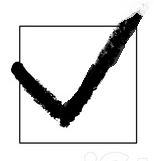 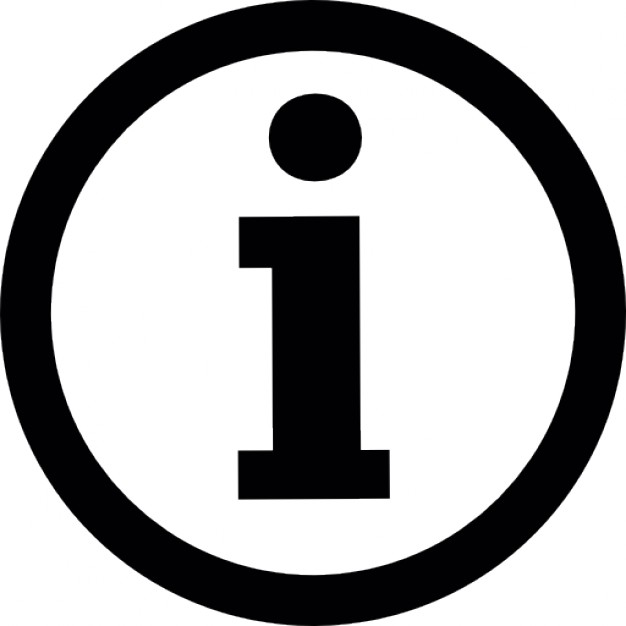 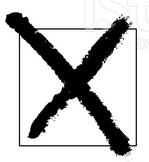 